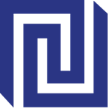 VILNIAUS UNIVERSITETO TARPTAUTINIŲ SANTYKIŲ IR POLITIKOS MOKSLŲ INSTITUTASVILNIUS UNIVERSITY INSTITUTE OF INTERNATIONAL RELATIONS AND POLITICAL SCIENCE